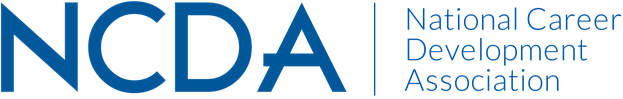 GLOBAL CONNECTION COMMIITTEE (GCC)September 10, 2020GCC Leadership Information     CHAIR						       CO-CHAIRScott Fisher						Soonhoon Lee AhnProject Manager					Global Career StrategistProfessions North					AHN Consulting LLCLaurentian University					2001 S. Knoll Street935 Ramsey Lake Road				Arlington, VA  22202Sudbury, Ontario P3E 2C6sa_fisher@laurentian.ca				soonhoon@gmail.com(Business) 705-222-1766 x 2 | 1-866-210-3020 x 2	301-613-4041(Cell) 403-312-1264					(Cell/Business/Home)     2020-21          CHAIR 					       CO-CHAIRSoonhoon Lee Ahn				Ahmed Mostafa KamalGlobal Career Strategist				International Career Development Advisor,AHN Consulting LLC					Senior Partner and Co-Founder,2001 S. Knoll Street					GROWAT for Human DevelopmentArlington, VA  22202					(Dhahran, Saudi Arabia), andFounder, Am Foundation for						          Career Development (Giza, Egypt)soonhoon@gmail.com				ahmed.mostafa@acdamena.org301-613-4041						(t) +1 281-546-4218(Cell/Business/Home)				         +20 100-855-3600 +966544955454GCC Committee Members:  Raza Abbas, Tina Anctil, Jessica Ayub, Brian Bredeson, Christian D. Chan, Vera V. Chapman, Doug Cullen, Jane Goodman, Michelle Gross, Brian Hutchison, Karin Iwasaka, Natalie Kauffman, Melanie Kiel, Marilyn E. Maze, April McHugh, Magdalena Mot, Alberto Puertas, Richard(Dick) Pyle, Danita Redd, Shandale Remekie-McFarlane, (Hsiu-Lan) Shelley Tien, Sabira Vohra, Gemma Williams, Sing Chee Wong, Hyung Joon Yoon and Amy ZdanowskiBoard Liaison:  Carolyn JonesGCC Annual Year Report 2019-2020 (continued)GCC Committee Activities to DateGCC Marketing subcommittee met several times during Spring 2020 resulting in a GCC Report for the July NCDA Board Meeting which was emailed by the Chair to our Board Liaison. The Report requested a more concrete BIG picture regarding global affairs within NCDA and how the Board, our committee and the International Student Services Committee all play a role. (Report is available upon request.)Planned a first-ever, virtual annual GCC membership meeting that took place across two dates to better accommodate member schedules.Verified, shared and celebrate decade-long, GCC Leadership history and committee historical accomplishments during annual GCC membership meeting.Established a Dropbox site to share committee information, documents and history.Created a document to quickly share current membership talents.Recognized & applauded GCC members who received NCDA Awards in 2020Scott Fisher				International Career Practitioner AwardBrian Hutchison				Merit Award(Hsiu-Lan) Shelley Tien			Fellow AwardHyung Joon Yoon			Fellow AwardMerged annual committee meeting attendance lists from the Orlando, Phoenix & Houston conferences, verified current NCDA membership of past meeting attendees and emailed requests to confirm committee membership for 2020-2021 which resulted in 28 confirmed members. (Added one more member in August.)Culled and shared 18 internationally-linked recorded sessions from approximately 80 overall 2020 NCDA conference presentations.Collaborated with the Awards Committee to select a recipient for the International Career Practitioner of the Year Award.Planned to . . .host a 2nd pay-on-your own conference dinner just for Ambassador program participants and members of the International Student Services Committee.continue the Ambassador program during NCDA Annual Conference.contact last year’s Ambassador program participants and this year’s participants to increase committee membership.Projected GCC Plan 2020-2021Schedule and host more overall GCC Meetings.Regularly connect our ENTIRE NCDA membership to Global issues through developing and hosting Globally-focused webinars and soliciting, writing and submitting Globally-focused articles in NCDA publications:  Career Convergence, Career Developments & Career Development Quarterly.GCC Annual Year Report 2019-2020 (continued)Projected GCC Plan 2020-2021 (continued)Continue & market Ambassador Program and begin to incorporate Social Media:Craft an Ambassador page on the Internet to drive people to participate.Consider both Instagram and Facebook information.Craft & add an Ambassador Guide to our NCDA Global Connections website area.Form a subcommittee/select a GCC representative that coordinates with the current International component of NCDA’s Credentialing Committee.Keep in Mind Our Int’l Membership Statistics:2020	362 members or	8% of 5,2812019	290 members or	6% of 4,6792018	322 member or	6% of 5,061Research the number of Int’l Annual Conference guests during previously mentioned years.Keep in Touch/Follow-Up with Int’l Members & Int’l Conference Guests.Connect with NCDA joint members of the following international CDAs and extend invitations to join our GCC:Asian Regional Association for Career Development, http://www.aracd.asia/ Japanese Society for the Study of Career Education, http://jssce.wdc-jp.com/ Japan Association of Industrial Counseling, http://www.jaic.jp/ Advocate for a Global Trustee NCDA Board position to be filled by a non-US resident member.Initiate a Global career day where all NCDA members unite with CDAs around the globe to amplify the significance of career development.Start a YouTube Channel which will provide great visibility for its diverse members to contribute voluntarily.Decide upon a GCC Growth Mindset & market our Committee Perspective/Build our Case accordingly:Academic?Business?Both?Revive & rename Sister CDA Subcommittee in some way:Review pitfalls from the past effort.Determine whether or not a revival is worth committee time, effort & energy.Forge better connections among our Cmte, our Int’l Student Services Cmte, our Diversity Initiatives and Cultural Inclusion Cmte, our Government Relations Cmte and our NCDA Board.